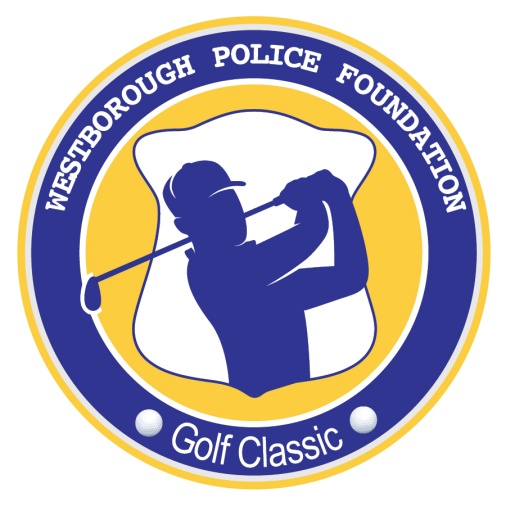 WPF Golf Classic at  Hopkinton Country Club        Tuesday October 12, 2021**Golfer Registration **Tuesday, October 12, 2021 Hopkinton Country ClubCheck-In at 8:30am Shotgun Start at 10:00am                Lunch, Dinner, silent auction, drawings and prizesCheck www.westboroughpolicefoundation.org for complete details and to register on line. Player One 						Player ThreeName: __________________________________________	Name:____________________________________________Address: ________________________________________	Address: __________________________________________City: ________________________ State: ____ ZIP: _____ 	City: _________________________ State: ____ ZIP: ______ E-mail: _________________________________________ 	E-mail: ___________________________________________Phone: __________________________________________ 	Phone: ____________________________________________Player Two 						Player FourName: __________________________________________ 	Name: ____________________________________________Address: ________________________________________ 	Address: __________________________________________City: ________________________ State: ____ ZIP: _____ 	City: _________________________ State: ____ ZIP: ______E-mail: _________________________________________ 	E-mail: ___________________________________________Phone: __________________________________________ 	Phone: ____________________________________________**Fee includes: 18-hole round of golf with cart, lunch, swag bag, prizes and dinner reception** Team Name: ______________________________________ Amount Due: _______Golfers @ $200.00/each = $ ________ Please make checks payable to: Westborough Police Foundation for total due: $_________ ** Reservations will only be held with receipt of payment **	Registration will be complete when you receive email confirmationPlease contact me: I’m interested in sponsorship opportunities 		I have items for the silent auction/drawing Mail completed form and payment to: Westborough Police Foundation 45 West Main StreetWestborough, MA 01581